СОБРАНИЕ  ДЕПУТАТОВ ПОРЕЦКОГО МУНИЦИПАЛЬНОГО ОКРУГАЧУВАШСКОЙ РЕСПУБЛИКИРЕШЕНИЕСобрания депутатов первого созываот «28» декабря  2022 года № С-10/02с.ПорецкоеО внесении изменений в решение Собрания депутатов Анастасовского сельского поселения от 10.12.2021 №С-12/1 «О бюджете Анастасовского сельского поселения Порецкого района Чувашской  Республики на 2022 год и на плановый период 2023  и 2024 годов»     Собрание депутатов Порецкого муниципального округа Чувашской Республики  р е ш и л о :Статья 1. Внести в решение Собрания депутатов Анастасовского сельского поселения от 10.12.2021 №С-12/1 «О бюджете Анастасовского сельского поселения Порецкого района Чувашской Республики на 2022 год и на плановый период 2023 и 2024 годов» следующие изменения:В  статье 1 части 1:   абзацы 2-3 изложить в следующей редакции:«прогнозируемый общий объем доходов бюджета Анастасовского сельского поселения 6 062 292,36  рублей, в том числе объем безвозмездных поступлений – 4 971 986,86 рублей, из них объем межбюджетных трансфертов, получаемых из бюджетов бюджетной системы Российской Федерации  4 971 986,86 рублей; общий объем расходов бюджета Анастасовского сельского поселения Порецкого района Чувашской Республики в сумме 6 106 892,36 рублей».в абзаце 7 слова «0,0 рублей» заменить словами «44 600,0 рублей»;Приложение 2 изложить в следующей редакции:»;Дополнить приложением 43 следующего содержания:»; Приложение 6 к решению Собрания депутатов Анастасовского сельского поселения Порецкого района Чувашской Республики «О бюджете Анастасовского сельского поселения Порецкого района Чувашской Республики на 2022 год и на плановый период 2023 и 2024 годов» изложить в следующей редакции:               Распределение 
бюджетных ассигнований по целевым статьям (муниципальным программам Анастасовского сельского поселения Порецкого района Чувашской Республики и непрограммным направлениям деятельности), группам видов расходов, разделам, подразделам классификации расходов  бюджета Анастасовского сельского поселения Порецкого района Чувашской Республики на 2022 год»;Дополнить приложением 83 следующего содержания:».Приложение 13 изложить в следующей редакции:«Приложение 13к решению Собрания депутатов Анастасовского сельскогопоселения Порецкого района Чувашской Республики «О бюджетеАнастасовского  сельского поселения Порецкого района Чувашской Республики на 2022 год и на плановый период 2023 и 2024 годов»ИСТОЧНИКИвнутреннего финансирования дефицита бюджета Анастасовского сельского поселения Порецкого районаЧувашской Республики на 2022 год».Статья 2. Настоящее решение вступает в силу со дня официального опубликования. Председатель Собрания депутатовПорецкого муниципального округа Чувашской Республики                                                                                                          Л.Г.Васильев                                                                                 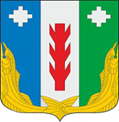 «Приложение 2к решению Собрания депутатов Анастасовского  сельскогопоселения Порецкого района Чувашской Республики «О бюджете Анастасовского сельского поселения Порецкого района ЧувашскойРеспублики на 2022 год и на плановый период 2023 и 2024 годов»Прогнозируемые объемы поступлений доходов в бюджет Анастасовского сельского поселения Порецкого района Чувашской Республики на 2022 год (рублей)Прогнозируемые объемы поступлений доходов в бюджет Анастасовского сельского поселения Порецкого района Чувашской Республики на 2022 год (рублей)Прогнозируемые объемы поступлений доходов в бюджет Анастасовского сельского поселения Порецкого района Чувашской Республики на 2022 год (рублей)  Код бюджетной классификацииНаименование доходовСумма на 2022 годСумма на 2022 год  Код бюджетной классификацииНаименование доходовСумма на 2022 годСумма на 2022 год1233ВСЕГО ДОХОДОВВСЕГО ДОХОДОВ6 062 292,366 062 292,3600010000000000000000НАЛОГОВЫЕ И НЕНАЛОГОВЫЕ ДОХОДЫ1 090 305,501 090 305,5000010100000000000000НАЛОГОВЫЕ ДОХОДЫ721 523,00721 523,0000010102000010000110НАЛОГИ НА ПРИБЫЛЬ, ДОХОДЫ92 300,0092 300,0000010000000000000000Налог на доходы физических лиц92 300,0092 300,0000010300000000000000НАЛОГИ НА ТОВАРЫ (РАБОТЫ, УСЛУГИ), РЕАЛИЗУЕМЫЕ НА ТЕРРИТОРИИ РОССИЙСКОЙ ФЕДЕРАЦИИ325 000,00325 000,0000010302000010000110Акцизы по подакцизным товарам (продукции), производимым на территории Российской Федерации, всего325 000,00325 000,00в том числе:Акцизы на нефтепродукты325 000,00325 000,0000010500000000000000НАЛОГИ НА СОВОКУПНЫЙ ДОХОД11 800,0011 800,0000010503000010000110Единый сельскохозяйственный налог11 800,0011 800,0000010600000000000000НАЛОГИ НА ИМУЩЕСТВО290 973,00290 973,0000010601000000000110Налог на имущество физических лиц48 973,0048 973,0000010606000000000110Земельный налог242 000,00242 000,0000010800000000000000ГОСУДАРСТВЕННАЯ ПОШЛИНА1450,01450,0НЕНАЛОГОВЫЕ ДОХОДЫ368 782,50368 782,5000011100000000000000ДОХОДЫ ОТ ИСПОЛЬЗОВАНИЯ ИМУЩЕСТВА, НАХОДЯЩЕГОСЯ В ГОСУДАРСТВЕННОЙ И МУНИЦИПАЛЬНОЙ СОБСТВЕННОСТИ243 673,50243 673,5000011105000000000120Доходы, получаемые в виде арендной либо иной платы за передачу в возмездное пользование государственного и муниципального имущества (за исключением имущества бюджетных и автономных учреждений, а также имущества государственных и муниципальных унитарных предприятий, в том числе казенных), всего243 673,50243 673,50в том числе:00011105020000000120Доходы, получаемые в виде арендной платы за земли после разграничения государственной собственности на землю, а также средства от продажи права на заключение договоров аренды указанных земельных участков (за исключением земельных участков бюджетных и автономных учреждений)243 673,50243 673,5000011600000000000000ШТРАФЫ, САНКЦИИ, ВОЗМЕЩЕНИЕ УЩЕРБА7 991,967 991,9600011607000000000140Штрафы, неустойки, пени, уплаченные в соответствии с законом или договором в случае неисполнения или ненадлежащего исполнения обязательств перед государственным (муниципальным) органом,органом управления государственным внебюджетным фондом , казенным учреждением , Центральным баком Российской Федерации, иной организацией, действующей от имени Российской Федерации7 991,967 991,9600011700000000000000ПРОЧИЕ НЕНАЛОГОВЫЕ ДОХОДЫ117 117,04117 117,0400011715030100000150Инициативные платежи, зачисляемые в бюджеты сельских поселений117 117,04117 117,0400020000000000000000БЕЗВОЗМЕЗДНЫЕ ПОСТУПЛЕНИЯ4 971 986,864 971 986,8600020200000000000000Безвозмездные поступления от других бюджетов бюджетной системы Российской Федерации4 971 986,864 971 986,8600020210000000000150Дотации бюджетам субъектов Российской Федерации и муниципальных образований1 466 500,001 466 500,0000020215001100000150Дотации бюджетам поселений на выравнивание бюджетной обеспеченности1 466 500,001 466 500,0000020220000000000150Субсидии бюджетам субъектов Российской Федерации и муниципальных образований (межбюджетные субсидии)2 560 150,792 560 150,7900020220216100000150Субсидии бюджетам на осуществление дорожной деятельности в отношении автомобильных дорог общего пользова-ния, а также капитального ремонта и ремонта дворовых территорий многоквартирных домов, проездов к дворовым территориям многоквартирных домов населенных пунктов
Прочие субсидии бюджетам сельских поселений466 800,00466 800,0000020229999100000150Прочие субсидии бюджетам поселений2 093 350,792 093 350,7900020230000000000150Субвенции бюджетам субъектов Российской Федерации и муниципальных образований131 518,07131 518,0700020235118100000150Субвенции бюджетам поселений на осуществление первичного воинского учета на территориях, где отсутствуют военные комиссариаты102 783,27102 783,2700020230024100000150Субвенции бюджетам поселений на выполнение передаваемых полномочий субъектов Российской Федерации   28 734,8028 734,80000202400000000000150Иные межбюджетные трансферты813 818,00813 818,00000202499991000000150Прочие межбюджетные трансферты, передаваемые в поселения813 818,00813 818,00«Приложение 43к решению Собрания депутатов Анастасовского сельского поселения Порецкого района Чувашской Республики«О бюджете Анастасовского сельского поселения Порецкого района Чувашской Республики на 2022 годи на плановый период 2023 и 2024 годов»«Приложение 43к решению Собрания депутатов Анастасовского сельского поселения Порецкого района Чувашской Республики«О бюджете Анастасовского сельского поселения Порецкого района Чувашской Республики на 2022 годи на плановый период 2023 и 2024 годов»«Приложение 43к решению Собрания депутатов Анастасовского сельского поселения Порецкого района Чувашской Республики«О бюджете Анастасовского сельского поселения Порецкого района Чувашской Республики на 2022 годи на плановый период 2023 и 2024 годов»«Приложение 43к решению Собрания депутатов Анастасовского сельского поселения Порецкого района Чувашской Республики«О бюджете Анастасовского сельского поселения Порецкого района Чувашской Республики на 2022 годи на плановый период 2023 и 2024 годов»ИЗМЕНЕНИЕраспределения бюджетных ассигнований по разделам, подразделам, целевым статьям (муниципальным программам Анастасовского сельского поселения Порецкого района Чувашской Республики) и группам  (группам и подгруппам) видов расходов классификации расходов бюджета Анастасовского сельского поселения Порецкого района Чувашской Республики на 2022 год, предусмотренного приложениями к решению Собрания депутатов Анастасовского сельского поселения Порецкого района Чувашской Республики  "О бюджете Анастасовского сельского поселения Порецкого района Чувашской Республики на 2022 год и на плановый период 2023 и 2024 годов"ИЗМЕНЕНИЕраспределения бюджетных ассигнований по разделам, подразделам, целевым статьям (муниципальным программам Анастасовского сельского поселения Порецкого района Чувашской Республики) и группам  (группам и подгруппам) видов расходов классификации расходов бюджета Анастасовского сельского поселения Порецкого района Чувашской Республики на 2022 год, предусмотренного приложениями к решению Собрания депутатов Анастасовского сельского поселения Порецкого района Чувашской Республики  "О бюджете Анастасовского сельского поселения Порецкого района Чувашской Республики на 2022 год и на плановый период 2023 и 2024 годов"ИЗМЕНЕНИЕраспределения бюджетных ассигнований по разделам, подразделам, целевым статьям (муниципальным программам Анастасовского сельского поселения Порецкого района Чувашской Республики) и группам  (группам и подгруппам) видов расходов классификации расходов бюджета Анастасовского сельского поселения Порецкого района Чувашской Республики на 2022 год, предусмотренного приложениями к решению Собрания депутатов Анастасовского сельского поселения Порецкого района Чувашской Республики  "О бюджете Анастасовского сельского поселения Порецкого района Чувашской Республики на 2022 год и на плановый период 2023 и 2024 годов"ИЗМЕНЕНИЕраспределения бюджетных ассигнований по разделам, подразделам, целевым статьям (муниципальным программам Анастасовского сельского поселения Порецкого района Чувашской Республики) и группам  (группам и подгруппам) видов расходов классификации расходов бюджета Анастасовского сельского поселения Порецкого района Чувашской Республики на 2022 год, предусмотренного приложениями к решению Собрания депутатов Анастасовского сельского поселения Порецкого района Чувашской Республики  "О бюджете Анастасовского сельского поселения Порецкого района Чувашской Республики на 2022 год и на плановый период 2023 и 2024 годов"ИЗМЕНЕНИЕраспределения бюджетных ассигнований по разделам, подразделам, целевым статьям (муниципальным программам Анастасовского сельского поселения Порецкого района Чувашской Республики) и группам  (группам и подгруппам) видов расходов классификации расходов бюджета Анастасовского сельского поселения Порецкого района Чувашской Республики на 2022 год, предусмотренного приложениями к решению Собрания депутатов Анастасовского сельского поселения Порецкого района Чувашской Республики  "О бюджете Анастасовского сельского поселения Порецкого района Чувашской Республики на 2022 год и на плановый период 2023 и 2024 годов"ИЗМЕНЕНИЕраспределения бюджетных ассигнований по разделам, подразделам, целевым статьям (муниципальным программам Анастасовского сельского поселения Порецкого района Чувашской Республики) и группам  (группам и подгруппам) видов расходов классификации расходов бюджета Анастасовского сельского поселения Порецкого района Чувашской Республики на 2022 год, предусмотренного приложениями к решению Собрания депутатов Анастасовского сельского поселения Порецкого района Чувашской Республики  "О бюджете Анастасовского сельского поселения Порецкого района Чувашской Республики на 2022 год и на плановый период 2023 и 2024 годов"ИЗМЕНЕНИЕраспределения бюджетных ассигнований по разделам, подразделам, целевым статьям (муниципальным программам Анастасовского сельского поселения Порецкого района Чувашской Республики) и группам  (группам и подгруппам) видов расходов классификации расходов бюджета Анастасовского сельского поселения Порецкого района Чувашской Республики на 2022 год, предусмотренного приложениями к решению Собрания депутатов Анастасовского сельского поселения Порецкого района Чувашской Республики  "О бюджете Анастасовского сельского поселения Порецкого района Чувашской Республики на 2022 год и на плановый период 2023 и 2024 годов"ИЗМЕНЕНИЕраспределения бюджетных ассигнований по разделам, подразделам, целевым статьям (муниципальным программам Анастасовского сельского поселения Порецкого района Чувашской Республики) и группам  (группам и подгруппам) видов расходов классификации расходов бюджета Анастасовского сельского поселения Порецкого района Чувашской Республики на 2022 год, предусмотренного приложениями к решению Собрания депутатов Анастасовского сельского поселения Порецкого района Чувашской Республики  "О бюджете Анастасовского сельского поселения Порецкого района Чувашской Республики на 2022 год и на плановый период 2023 и 2024 годов"(рублей)(рублей)(рублей)(рублей)(рублей)(рублей)(рублей)(рублей)НаименованиеНаименованиеРазделПодразделЦелевая статья (муниципальные программы)Целевая статья (муниципальные программы)Группа (группа и подгруппа) вида расходовСумма (увеличение, уменьшение(-))НаименованиеНаименованиеРазделПодразделЦелевая статья (муниципальные программы)Целевая статья (муниципальные программы)Группа (группа и подгруппа) вида расходовСумма (увеличение, уменьшение(-))11234456ВсегоВсего227 086,07Общегосударственные вопросыОбщегосударственные вопросы01133 811,35Функционирование Правительства Российской Федерации, высших исполнительных органов государственной власти субъектов Российской Федерации, местных администрацийФункционирование Правительства Российской Федерации, высших исполнительных органов государственной власти субъектов Российской Федерации, местных администраций0104124 973,05Муниципальная программа "Развитие потенциала муниципального управления"Муниципальная программа "Развитие потенциала муниципального управления"0104Ч500000000Ч500000000124 973,05Обеспечение реализации муниципальной программы  "Развитие потенциала муниципального управления"Обеспечение реализации муниципальной программы  "Развитие потенциала муниципального управления"0104Ч5Э0000000Ч5Э0000000124 973,05Основное мероприятие "Общепрограммные расходы"Основное мероприятие "Общепрограммные расходы"0104Ч5Э0100000Ч5Э0100000124 973,05Обеспечение функций муниципальных органовОбеспечение функций муниципальных органов0104Ч5Э0100200Ч5Э0100200124 973,05Расходы на выплаты персоналу в целях обеспечения выполнения функций государственными (муниципальными) органами, казенными учреждениями, органами управления государственными внебюджетными фондамиРасходы на выплаты персоналу в целях обеспечения выполнения функций государственными (муниципальными) органами, казенными учреждениями, органами управления государственными внебюджетными фондами0104Ч5Э0100200Ч5Э0100200100125 533,11Расходы на выплаты персоналу казенных учрежденийРасходы на выплаты персоналу казенных учреждений0104Ч5Э0100200Ч5Э010020011033 610,68Расходы на выплаты персоналу государственных (муниципальных) органовРасходы на выплаты персоналу государственных (муниципальных) органов0104Ч5Э0100200Ч5Э010020012091 922,43Закупка товаров, работ и услуг для обеспечения государственных (муниципальных) нуждЗакупка товаров, работ и услуг для обеспечения государственных (муниципальных) нужд0104Ч5Э0100200Ч5Э01002002006 752,46Иные закупки товаров, работ и услуг для обеспечения государственных (муниципальных) нуждИные закупки товаров, работ и услуг для обеспечения государственных (муниципальных) нужд0104Ч5Э0100200Ч5Э01002002406 752,46Иные бюджетные ассигнованияИные бюджетные ассигнования0104Ч5Э0100200Ч5Э0100200800-7 312,52Уплата налогов, сборов и иных платежейУплата налогов, сборов и иных платежей0104Ч5Э0100200Ч5Э0100200850-7 312,52Резервные фондыРезервные фонды0111-10 000,00Муниципальная программа "Управление общественными финансами и муниципальным долгом"Муниципальная программа "Управление общественными финансами и муниципальным долгом"0111Ч400000000Ч400000000-10 000,00Подпрограмма "Совершенствование бюджетной политики и обеспечение сбалансированности бюджета" муниципальной программы "Управление общественными финансами и муниципальным долгом"Подпрограмма "Совершенствование бюджетной политики и обеспечение сбалансированности бюджета" муниципальной программы "Управление общественными финансами и муниципальным долгом"0111Ч410000000Ч410000000-10 000,00Основное мероприятие "Развитие бюджетного планирования, формирование бюджета муниципального образования на очередной финансовый год и плановый период"Основное мероприятие "Развитие бюджетного планирования, формирование бюджета муниципального образования на очередной финансовый год и плановый период"0111Ч410100000Ч410100000-10 000,00Резервный фонд администрации муниципального образования Чувашской РеспубликиРезервный фонд администрации муниципального образования Чувашской Республики0111Ч410173430Ч410173430-10 000,00Иные бюджетные ассигнованияИные бюджетные ассигнования0111Ч410173430Ч410173430800-10 000,00Резервные средстваРезервные средства0111Ч410173430Ч410173430870-10 000,00Другие общегосударственные вопросыДругие общегосударственные вопросы011318 838,30Муниципальная программа "Развитие потенциала муниципального управления"Муниципальная программа "Развитие потенциала муниципального управления"0113Ч500000000Ч50000000018 838,30Обеспечение реализации муниципальной программы  "Развитие потенциала муниципального управления"Обеспечение реализации муниципальной программы  "Развитие потенциала муниципального управления"0113Ч5Э0000000Ч5Э000000018 838,30Основное мероприятие "Общепрограммные расходы"Основное мероприятие "Общепрограммные расходы"0113Ч5Э0100000Ч5Э010000018 838,30Обеспечение деятельности (оказание услуг) муниципальных учрежденийОбеспечение деятельности (оказание услуг) муниципальных учреждений0113Ч5Э0100600Ч5Э010060018 838,30Расходы на выплаты персоналу в целях обеспечения выполнения функций государственными (муниципальными) органами, казенными учреждениями, органами управления государственными внебюджетными фондамиРасходы на выплаты персоналу в целях обеспечения выполнения функций государственными (муниципальными) органами, казенными учреждениями, органами управления государственными внебюджетными фондами0113Ч5Э0100600Ч5Э010060010018 838,30Расходы на выплаты персоналу государственных (муниципальных) органовРасходы на выплаты персоналу государственных (муниципальных) органов0113Ч5Э0100600Ч5Э010060012018 838,30Национальная оборонаНациональная оборона022 419,27Мобилизационная и вневойсковая подготовкаМобилизационная и вневойсковая подготовка02032 419,27Муниципальная программа "Управление общественными финансами и муниципальным долгом"Муниципальная программа "Управление общественными финансами и муниципальным долгом"0203Ч400000000Ч4000000002 419,27Подпрограмма "Совершенствование бюджетной политики и обеспечение сбалансированности бюджета" муниципальной программы "Управление общественными финансами и муниципальным долгом"Подпрограмма "Совершенствование бюджетной политики и обеспечение сбалансированности бюджета" муниципальной программы "Управление общественными финансами и муниципальным долгом"0203Ч410000000Ч4100000002 419,27Основное мероприятие "Осуществление мер финансовой поддержки бюджетов муниципальных районов, муниципальных округов, городских округов и поселений, направленных на обеспечение их сбалансированности и повышение уровня бюджетной обеспеченности"Основное мероприятие "Осуществление мер финансовой поддержки бюджетов муниципальных районов, муниципальных округов, городских округов и поселений, направленных на обеспечение их сбалансированности и повышение уровня бюджетной обеспеченности"0203Ч410400000Ч4104000002 419,27Осуществление первичного воинского учета на территориях, где отсутствуют военные комиссариаты, за счет субвенции, предоставляемой из федерального бюджетаОсуществление первичного воинского учета на территориях, где отсутствуют военные комиссариаты, за счет субвенции, предоставляемой из федерального бюджета0203Ч410451180Ч4104511802 419,27Расходы на выплаты персоналу в целях обеспечения выполнения функций государственными (муниципальными) органами, казенными учреждениями, органами управления государственными внебюджетными фондамиРасходы на выплаты персоналу в целях обеспечения выполнения функций государственными (муниципальными) органами, казенными учреждениями, органами управления государственными внебюджетными фондами0203Ч410451180Ч4104511801002 419,27Расходы на выплаты персоналу государственных (муниципальных) органовРасходы на выплаты персоналу государственных (муниципальных) органов0203Ч410451180Ч4104511801202 419,27Национальная безопасность и правоохранительная деятельностьНациональная безопасность и правоохранительная деятельность0354 871,00Гражданская оборонаГражданская оборона030954 871,00Муниципальная программа  "Повышение безопасности жизнедеятельности населения и территорий Чувашской Республики"Муниципальная программа  "Повышение безопасности жизнедеятельности населения и территорий Чувашской Республики"0309Ц800000000Ц80000000054 871,00Подпрограмма "Построение (развитие) аппаратно-программного комплекса "Безопасный город" на территории Чувашской Республики" муниципальной программы "Повышение безопасности жизнедеятельности населения и территорий Чувашской Республики"Подпрограмма "Построение (развитие) аппаратно-программного комплекса "Безопасный город" на территории Чувашской Республики" муниципальной программы "Повышение безопасности жизнедеятельности населения и территорий Чувашской Республики"0309Ц850000000Ц85000000054 871,00Основное мероприятие "Обеспечение безопасности населения и муниципальной (коммунальной) инфраструктуры"Основное мероприятие "Обеспечение безопасности населения и муниципальной (коммунальной) инфраструктуры"0309Ц850200000Ц85020000054 871,00Модернизация и обслуживание ранее установленных сегментов аппаратно-программного комплекса "Безопасное муниципальное образование", в том числе систем видеонаблюдения и видеофиксации преступлений и административных правонарушенийМодернизация и обслуживание ранее установленных сегментов аппаратно-программного комплекса "Безопасное муниципальное образование", в том числе систем видеонаблюдения и видеофиксации преступлений и административных правонарушений0309Ц850276251Ц85027625154 871,00Закупка товаров, работ и услуг для обеспечения государственных (муниципальных) нуждЗакупка товаров, работ и услуг для обеспечения государственных (муниципальных) нужд0309Ц850276251Ц85027625120054 871,00Иные закупки товаров, работ и услуг для обеспечения государственных (муниципальных) нуждИные закупки товаров, работ и услуг для обеспечения государственных (муниципальных) нужд0309Ц850276251Ц85027625124054 871,00Национальная экономикаНациональная экономика0426 936,32Сельское хозяйство и рыболовствоСельское хозяйство и рыболовство04056 936,32Муниципальная программа  "Развитие сельского хозяйства и регулирование рынка сельскохозяйственной продукции, сырья и продовольствия"Муниципальная программа  "Развитие сельского хозяйства и регулирование рынка сельскохозяйственной продукции, сырья и продовольствия"0405Ц900000000Ц9000000006 936,32Подпрограмма "Развитие ветеринарии" муниципальной программы  "Развитие сельского хозяйства и регулирование рынка сельскохозяйственной продукции, сырья и продовольствия"Подпрограмма "Развитие ветеринарии" муниципальной программы  "Развитие сельского хозяйства и регулирование рынка сельскохозяйственной продукции, сырья и продовольствия"0405Ц970000000Ц97000000021 488,80Основное мероприятие "Предупреждение и ликвидация болезней животных"Основное мероприятие "Предупреждение и ликвидация болезней животных"0405Ц970100000Ц97010000021 488,80Осуществление государственных полномочий Чувашской Республики по организации мероприятий при осуществлении деятельности по обращению с животными без владельцевОсуществление государственных полномочий Чувашской Республики по организации мероприятий при осуществлении деятельности по обращению с животными без владельцев0405Ц970112750Ц97011275021 488,80Закупка товаров, работ и услуг для обеспечения государственных (муниципальных) нуждЗакупка товаров, работ и услуг для обеспечения государственных (муниципальных) нужд0405Ц970112750Ц97011275020021 488,80Иные закупки товаров, работ и услуг для обеспечения государственных (муниципальных) нуждИные закупки товаров, работ и услуг для обеспечения государственных (муниципальных) нужд0405Ц970112750Ц97011275024021 488,80Подпрограмма "Развитие отраслей агропромышленного комплекса" муниципальной программы "Развитие сельского хозяйства и регулирование рынка сельскохозяйственной продукции, сырья и продовольствия Чувашской Республики"Подпрограмма "Развитие отраслей агропромышленного комплекса" муниципальной программы "Развитие сельского хозяйства и регулирование рынка сельскохозяйственной продукции, сырья и продовольствия Чувашской Республики"0405Ц9И0000000Ц9И0000000-14 552,48Основное мероприятие "Борьба с распространением борщевика Сосновского"Основное мероприятие "Борьба с распространением борщевика Сосновского"0405Ц9И0900000Ц9И0900000-14 552,48Реализация комплекса мероприятий по борьбе с распространением борщевика Сосновского на территории Чувашской РеспубликиРеализация комплекса мероприятий по борьбе с распространением борщевика Сосновского на территории Чувашской Республики0405Ц9И09S6810Ц9И09S6810-14 552,48Закупка товаров, работ и услуг для обеспечения государственных (муниципальных) нуждЗакупка товаров, работ и услуг для обеспечения государственных (муниципальных) нужд0405Ц9И09S6810Ц9И09S6810200-14 552,48Иные закупки товаров, работ и услуг для обеспечения государственных (муниципальных) нуждИные закупки товаров, работ и услуг для обеспечения государственных (муниципальных) нужд0405Ц9И09S6810Ц9И09S6810240-14 552,48Другие вопросы в области национальной экономикиДругие вопросы в области национальной экономики041220 000,00Муниципальная программа "Развитие земельных и имущественных отношений"Муниципальная программа "Развитие земельных и имущественных отношений"0412A400000000A40000000020 000,00Подпрограмма "Управление муниципальным имуществом" муниципальной программы "Развитие земельных и имущественных отношений"Подпрограмма "Управление муниципальным имуществом" муниципальной программы "Развитие земельных и имущественных отношений"0412A410000000A41000000020 000,00Основное мероприятие "Создание условий для максимального вовлечения в хозяйственный оборот муниципального имущества, в том числе земельных участков"Основное мероприятие "Создание условий для максимального вовлечения в хозяйственный оборот муниципального имущества, в том числе земельных участков"0412A410200000A41020000020 000,00Обеспечение реализации полномочий по техническому учету, технической инвентаризации и определению кадастровой стоимости объектов недвижимости, а также мониторингу и обработке данных рынка недвижимостиОбеспечение реализации полномочий по техническому учету, технической инвентаризации и определению кадастровой стоимости объектов недвижимости, а также мониторингу и обработке данных рынка недвижимости0412A410276120A41027612020 000,00Закупка товаров, работ и услуг для обеспечения государственных (муниципальных) нуждЗакупка товаров, работ и услуг для обеспечения государственных (муниципальных) нужд0412A410276120A41027612020020 000,00Иные закупки товаров, работ и услуг для обеспечения государственных (муниципальных) нуждИные закупки товаров, работ и услуг для обеспечения государственных (муниципальных) нужд0412A410276120A41027612024020 000,00Жилищно-коммунальное хозяйствоЖилищно-коммунальное хозяйство0531 833,01БлагоустройствоБлагоустройство050331 833,01Муниципальная  программа "Формирование современной городской среды на территории Чувашской Республики"Муниципальная  программа "Формирование современной городской среды на территории Чувашской Республики"0503A500000000A50000000031 833,01Подпрограмма "Благоустройство дворовых и общественных территорий" муниципальной программы "Формирование современной городской среды на территории Чувашской Республики"Подпрограмма "Благоустройство дворовых и общественных территорий" муниципальной программы "Формирование современной городской среды на территории Чувашской Республики"0503A510000000A51000000031 833,01Основное мероприятие "Содействие благоустройству населенных пунктов Чувашской Республики"Основное мероприятие "Содействие благоустройству населенных пунктов Чувашской Республики"0503A510200000A51020000031 833,01Уличное освещениеУличное освещение0503A510277400A510277400-8 000,00Закупка товаров, работ и услуг для обеспечения государственных (муниципальных) нуждЗакупка товаров, работ и услуг для обеспечения государственных (муниципальных) нужд0503A510277400A510277400200-8 000,00Иные закупки товаров, работ и услуг для обеспечения государственных (муниципальных) нуждИные закупки товаров, работ и услуг для обеспечения государственных (муниципальных) нужд0503A510277400A510277400240-8 000,00Реализация мероприятий по благоустройству территорииРеализация мероприятий по благоустройству территории0503A510277420A51027742039 833,01Закупка товаров, работ и услуг для обеспечения государственных (муниципальных) нуждЗакупка товаров, работ и услуг для обеспечения государственных (муниципальных) нужд0503A510277420A51027742020039 833,01Иные закупки товаров, работ и услуг для обеспечения государственных (муниципальных) нуждИные закупки товаров, работ и услуг для обеспечения государственных (муниципальных) нужд0503A510277420A51027742024039 833,01Культура, кинематографияКультура, кинематография08-22 784,88КультураКультура0801-22 784,88Муниципальная программа "Развитие культуры"Муниципальная программа "Развитие культуры"0801Ц400000000Ц40000000013 476,12Подпрограмма "Развитие культуры в Чувашской Республике" муниципальной программы "Развитие культуры"Подпрограмма "Развитие культуры в Чувашской Республике" муниципальной программы "Развитие культуры"0801Ц410000000Ц41000000013 476,12Основное мероприятие "Сохранение и развитие народного творчества"Основное мероприятие "Сохранение и развитие народного творчества"0801Ц410700000Ц41070000013 476,12Обеспечение деятельности учреждений в сфере культурно-досугового обслуживания населенияОбеспечение деятельности учреждений в сфере культурно-досугового обслуживания населения0801Ц410740390Ц41074039013 476,12Закупка товаров, работ и услуг для обеспечения государственных (муниципальных) нуждЗакупка товаров, работ и услуг для обеспечения государственных (муниципальных) нужд0801Ц410740390Ц41074039020013 476,12Иные закупки товаров, работ и услуг для обеспечения государственных (муниципальных) нуждИные закупки товаров, работ и услуг для обеспечения государственных (муниципальных) нужд0801Ц410740390Ц41074039024013 476,12Муниципальная программа "Развитие потенциала муниципального управления"Муниципальная программа "Развитие потенциала муниципального управления"0801Ч500000000Ч500000000-36 261,00Обеспечение реализации муниципальной программы  "Развитие потенциала муниципального управления"Обеспечение реализации муниципальной программы  "Развитие потенциала муниципального управления"0801Ч5Э0000000Ч5Э0000000-36 261,00Основное мероприятие "Общепрограммные расходы"Основное мероприятие "Общепрограммные расходы"0801Ч5Э0100000Ч5Э0100000-36 261,00Выполнение других обязательств муниципального образования Чувашской РеспубликиВыполнение других обязательств муниципального образования Чувашской Республики0801Ч5Э0173770Ч5Э0173770-36 261,00Закупка товаров, работ и услуг для обеспечения государственных (муниципальных) нуждЗакупка товаров, работ и услуг для обеспечения государственных (муниципальных) нужд0801Ч5Э0173770Ч5Э0173770200-36 261,00Иные закупки товаров, работ и услуг для обеспечения государственных (муниципальных) нуждИные закупки товаров, работ и услуг для обеспечения государственных (муниципальных) нужд0801Ч5Э0173770Ч5Э0173770240-36 261,00«Приложение 6
к решению Собрания депутатов 
Анастасовского сельского поселения Порецкого района Чувашской Республики
«О бюджете Анастасовского сельского поселения Порецкого района Чувашской Республики на 
2022  год и на плановый период 2023 и 2024 годов»НаименованиеЦелевая статья (государственные программы и непрограммные направления деятельности)Группа вида расходовРазделПодразделСуммаНаименованиеЦелевая статья (государственные программы и непрограммные направления деятельности)Группа вида расходовРазделПодразделСумма1234567Всего6 106 892,361.Муниципальная программа "Развитие культуры"Ц400000000115 476,121.1.Подпрограмма "Развитие культуры в Чувашской Республике" муниципальной программы "Развитие культуры"Ц410000000115 476,12Основное мероприятие "Сохранение и развитие народного творчества"Ц410700000115 476,12Обеспечение деятельности учреждений в сфере культурно-досугового обслуживания населенияЦ410740390115 476,12Закупка товаров, работ и услуг для обеспечения государственных (муниципальных) нуждЦ41074039020065 476,12Иные закупки товаров, работ и услуг для обеспечения государственных (муниципальных) нуждЦ41074039024065 476,12Культура, кинематографияЦ4107403902400865 476,12КультураЦ410740390240080165 476,12Межбюджетные трансфертыЦ41074039050050 000,00Иные межбюджетные трансфертыЦ41074039054050 000,00Культура, кинематографияЦ4107403905400850 000,00КультураЦ410740390540080150 000,002.Муниципальная  программа "Развитие физической культуры и спорта"Ц50000000048 000,002.1.Подпрограмма "Развитие физической культуры и массового спорта" муниципальной программы "Развитие физической культуры и спорта"Ц51000000048 000,00Основное мероприятие "Физкультурно-оздоровительная и спортивно-массовая работа с населением"Ц51010000048 000,00Пропаганда физической культуры и спортаЦ51017147048 000,00Закупка товаров, работ и услуг для обеспечения государственных (муниципальных) нуждЦ51017147020048 000,00Иные закупки товаров, работ и услуг для обеспечения государственных (муниципальных) нуждЦ51017147024048 000,00Физическая культура и спортЦ5101714702401148 000,00Физическая культураЦ510171470240110148 000,003.Муниципальная программа  "Повышение безопасности жизнедеятельности населения и территорий Чувашской Республики"Ц80000000057 871,003.1.Подпрограмма "Защита населения и территорий от чрезвычайных ситуаций природного и техногенного характера, обеспечение пожарной безопасности и безопасности населения на водных объектах на территории Чувашской Республики"  муниципальной программы "Повышение безопасности жизнедеятельности населения и территорий Чувашской Республики"Ц8100000003 000,00Основное мероприятие "Развитие гражданской обороны, повышение уровня готовности территориальной подсистемы Чувашской Республики единой государственной системы предупреждения и ликвидации чрезвычайных ситуаций к оперативному реагированию на чрезвычайные ситуации, пожары и происшествия на водных объектах"Ц8104000003 000,00Мероприятия по обеспечению пожарной безопасности муниципальных объектовЦ8104702803 000,00Закупка товаров, работ и услуг для обеспечения государственных (муниципальных) нуждЦ8104702802003 000,00Иные закупки товаров, работ и услуг для обеспечения государственных (муниципальных) нуждЦ8104702802403 000,00Национальная безопасность и правоохранительная деятельностьЦ810470280240033 000,00Защита населения и территории от чрезвычайных ситуаций природного и техногенного характера, пожарная безопасностьЦ81047028024003103 000,003.2.Подпрограмма "Построение (развитие) аппаратно-программного комплекса "Безопасный город" на территории Чувашской Республики" муниципальной программы "Повышение безопасности жизнедеятельности населения и территорий Чувашской Республики"Ц85000000054 871,00Основное мероприятие "Обеспечение безопасности населения и муниципальной (коммунальной) инфраструктуры"Ц85020000054 871,00Модернизация и обслуживание ранее установленных сегментов аппаратно-программного комплекса "Безопасное муниципальное образование", в том числе систем видеонаблюдения и видеофиксации преступлений и административных правонарушенийЦ85027625154 871,00Закупка товаров, работ и услуг для обеспечения государственных (муниципальных) нуждЦ85027625120054 871,00Иные закупки товаров, работ и услуг для обеспечения государственных (муниципальных) нуждЦ85027625124054 871,00Национальная безопасность и правоохранительная деятельностьЦ8502762512400354 871,00Гражданская оборонаЦ850276251240030954 871,004.Муниципальная программа  "Развитие сельского хозяйства и регулирование рынка сельскохозяйственной продукции, сырья и продовольствия"Ц900000000104 288,704.1.Подпрограмма "Развитие ветеринарии" муниципальной программы  "Развитие сельского хозяйства и регулирование рынка сельскохозяйственной продукции, сырья и продовольствия"Ц97000000028 636,80Основное мероприятие "Предупреждение и ликвидация болезней животных"Ц97010000028 636,80Осуществление государственных полномочий Чувашской Республики по организации мероприятий при осуществлении деятельности по обращению с животными без владельцевЦ97011275028 636,80Закупка товаров, работ и услуг для обеспечения государственных (муниципальных) нуждЦ97011275020028 636,80Иные закупки товаров, работ и услуг для обеспечения государственных (муниципальных) нуждЦ97011275024028 636,80Национальная экономикаЦ9701127502400428 636,80Сельское хозяйство и рыболовствоЦ970112750240040528 636,804.2.Подпрограмма "Развитие отраслей агропромышленного комплекса" муниципальной программы "Развитие сельского хозяйства и регулирование рынка сельскохозяйственной продукции, сырья и продовольствия Чувашской Республики"Ц9И000000075 651,90Основное мероприятие "Борьба с распространением борщевика Сосновского"Ц9И090000075 651,90Реализация комплекса мероприятий по борьбе с распространением борщевика Сосновского на территории Чувашской РеспубликиЦ9И09S681075 651,90Закупка товаров, работ и услуг для обеспечения государственных (муниципальных) нуждЦ9И09S681020075 651,90Иные закупки товаров, работ и услуг для обеспечения государственных (муниципальных) нуждЦ9И09S681024075 651,90Национальная экономикаЦ9И09S68102400475 651,90Сельское хозяйство и рыболовствоЦ9И09S6810240040575 651,905.Муниципальная программа "Развитие транспортной системы"Ч200000000887 732,005.1.Подпрограмма "Безопасные и качественные автомобильные дороги" муниципальной программы "Развитие транспортной системы"Ч210000000887 732,00Основное мероприятие "Мероприятия, реализуемые с привлечением межбюджетных трансфертов бюджетам другого уровня"Ч210300000887 732,00Капитальный ремонт и ремонт автомобильных дорог общего пользования местного значения в границах населенных пунктов поселенияЧ2103S4191639 332,00Закупка товаров, работ и услуг для обеспечения государственных (муниципальных) нуждЧ2103S4191200639 332,00Иные закупки товаров, работ и услуг для обеспечения государственных (муниципальных) нуждЧ2103S4191240639 332,00Национальная экономикаЧ2103S419124004639 332,00Дорожное хозяйство (дорожные фонды)Ч2103S41912400409639 332,00Содержание автомобильных дорог общего пользования местного значения в границах населенных пунктов поселенияЧ2103S4192248 400,00Закупка товаров, работ и услуг для обеспечения государственных (муниципальных) нуждЧ2103S4192200248 400,00Иные закупки товаров, работ и услуг для обеспечения государственных (муниципальных) нуждЧ2103S4192240248 400,00Национальная экономикаЧ2103S419224004248 400,00Дорожное хозяйство (дорожные фонды)Ч2103S41922400409248 400,006.Муниципальная программа "Управление общественными финансами и муниципальным долгом"Ч400000000179 601,276.1.Подпрограмма "Совершенствование бюджетной политики и обеспечение сбалансированности бюджета" муниципальной программы "Управление общественными финансами и муниципальным долгом"Ч410000000179 601,27Основное мероприятие "Развитие бюджетного планирования, формирование бюджета муниципального образования на очередной финансовый год и плановый период"Ч4101000000,00Резервные средстваЧ4101734308700,00Основное мероприятие "Осуществление мер финансовой поддержки бюджетов муниципальных районов, муниципальных округов, городских округов и поселений, направленных на обеспечение их сбалансированности и повышение уровня бюджетной обеспеченности"Ч410400000179 601,27Осуществление первичного воинского учета на территориях, где отсутствуют военные комиссариаты, за счет субвенции, предоставляемой из федерального бюджетаЧ410451180102 783,27Расходы на выплаты персоналу в целях обеспечения выполнения функций государственными (муниципальными) органами, казенными учреждениями, органами управления государственными внебюджетными фондамиЧ41045118010094 633,27Расходы на выплаты персоналу государственных (муниципальных) органовЧ41045118012094 633,27Национальная оборонаЧ4104511801200294 633,27Мобилизационная и вневойсковая подготовкаЧ410451180120020394 633,27Закупка товаров, работ и услуг для обеспечения государственных (муниципальных) нуждЧ4104511802008 150,00Иные закупки товаров, работ и услуг для обеспечения государственных (муниципальных) нуждЧ4104511802408 150,00Национальная оборонаЧ410451180240028 150,00Мобилизационная и вневойсковая подготовкаЧ41045118024002038 150,00Поощрение региональной и муниципальных управленческих команд Чувашской Республики за счет средств дотации (гранта) в форме межбюджетного трансферта, предоставляемой из федерального бюджета бюджетам субъектов Российской Федерации за достижение показателейЧ41045549176 818,00Расходы на выплаты персоналу в целях обеспечения выполнения функций государственными (муниципальными) органами, казенными учреждениями, органами управления государственными внебюджетными фондамиЧ41045549110076 818,00Расходы на выплаты персоналу государственных (муниципальных) органовЧ41045549112076 818,00Общегосударственные вопросыЧ4104554911200176 818,00Функционирование Правительства Российской Федерации, высших исполнительных органов государственной власти субъектов Российской Федерации, местных администрацийЧ410455491120010476 818,007.Муниципальная программа "Развитие потенциала муниципального управления"Ч5000000001 643 433,317.1.Обеспечение реализации муниципальной программы  "Развитие потенциала муниципального управления"Ч5Э00000001 643 433,31Основное мероприятие "Общепрограммные расходы"Ч5Э01000001 643 433,31Обеспечение функций муниципальных органовЧ5Э01002001 317 195,01Расходы на выплаты персоналу в целях обеспечения выполнения функций государственными (муниципальными) органами, казенными учреждениями, органами управления государственными внебюджетными фондамиЧ5Э01002001001 008 233,11Расходы на выплаты персоналу казенных учрежденийЧ5Э010020011033 610,68Общегосударственные вопросыЧ5Э01002001100133 610,68Функционирование Правительства Российской Федерации, высших исполнительных органов государственной власти субъектов Российской Федерации, местных администрацийЧ5Э0100200110010433 610,68Расходы на выплаты персоналу государственных (муниципальных) органовЧ5Э0100200120974 622,43Общегосударственные вопросыЧ5Э010020012001974 622,43Функционирование Правительства Российской Федерации, высших исполнительных органов государственной власти субъектов Российской Федерации, местных администрацийЧ5Э01002001200104974 622,43Закупка товаров, работ и услуг для обеспечения государственных (муниципальных) нуждЧ5Э0100200200288 623,42Иные закупки товаров, работ и услуг для обеспечения государственных (муниципальных) нуждЧ5Э0100200240288 623,42Общегосударственные вопросыЧ5Э010020024001288 623,42Функционирование Правительства Российской Федерации, высших исполнительных органов государственной власти субъектов Российской Федерации, местных администрацийЧ5Э01002002400104288 623,42Иные бюджетные ассигнованияЧ5Э010020080020 338,48Уплата налогов, сборов и иных платежейЧ5Э010020085020 338,48Общегосударственные вопросыЧ5Э01002008500120 338,48Функционирование Правительства Российской Федерации, высших исполнительных органов государственной власти субъектов Российской Федерации, местных администрацийЧ5Э0100200850010420 338,48Обеспечение деятельности (оказание услуг) муниципальных учрежденийЧ5Э0100600131 238,30Расходы на выплаты персоналу в целях обеспечения выполнения функций государственными (муниципальными) органами, казенными учреждениями, органами управления государственными внебюджетными фондамиЧ5Э0100600100131 238,30Расходы на выплаты персоналу государственных (муниципальных) органовЧ5Э0100600120131 238,30Общегосударственные вопросыЧ5Э010060012001131 238,30Другие общегосударственные вопросыЧ5Э01006001200113131 238,30Выполнение других обязательств муниципального образования Чувашской РеспубликиЧ5Э0173770195 000,00Закупка товаров, работ и услуг для обеспечения государственных (муниципальных) нуждЧ5Э0173770200195 000,00Иные закупки товаров, работ и услуг для обеспечения государственных (муниципальных) нуждЧ5Э0173770240195 000,00Культура, кинематографияЧ5Э017377024008195 000,00КультураЧ5Э01737702400801195 000,008.Муниципальная программа "Обеспечение граждан в Чувашской Республике доступным и комфортным жильем"A20000000098,008.1.Подпрограмма "Поддержка строительства жилья в Чувашской Республике"муниципальной программы "Обеспечение граждан в Чувашской Республике доступным и комфортным жильем"A21000000098,00Основное мероприятие "Обеспечение граждан доступным жильем"A21030000098,00Осуществление государственных полномочий Чувашской Республики по ведению учета граждан, нуждающихся в жилых помещениях и имеющих право на государственную поддержку за счет средств республиканского бюджета Чувашской Республики на строительство (приобретение) жилых помещений, по регистрации и учету граждан, имеющих право на получение социальных выплат для приобретения жилья в связи с переселением из районов Крайнего Севера и приравненных к ним местностей, по расчету и предоставлению муниципальными районами субвенций бюджетам поселений для осуществления указанных государственных полномочий и полномочий по ведению учета граждан, проживающих в сельской местности, нуждающихся в жилых помещениях и имеющих право на государственную поддержку в форме социальных выплат на строительство (приобретение) жилых помещений в сельской местности в рамках устойчивого развития сельских территорийA21031298098,00Закупка товаров, работ и услуг для обеспечения государственных (муниципальных) нуждA21031298020098,00Иные закупки товаров, работ и услуг для обеспечения государственных (муниципальных) нуждA21031298024098,00Жилищно-коммунальное хозяйствоA2103129802400598,00Другие вопросы в области жилищно-коммунального хозяйстваA210312980240050598,009.Муниципальная программа "Развитие земельных и имущественных отношений"A40000000088 000,009.1.Подпрограмма "Управление муниципальным имуществом" муниципальной программы "Развитие земельных и имущественных отношений"A41000000088 000,00Основное мероприятие "Создание условий для максимального вовлечения в хозяйственный оборот муниципального имущества, в том числе земельных участков"A41020000088 000,00Обеспечение реализации полномочий по техническому учету, технической инвентаризации и определению кадастровой стоимости объектов недвижимости, а также мониторингу и обработке данных рынка недвижимостиA41027612088 000,00Закупка товаров, работ и услуг для обеспечения государственных (муниципальных) нуждA41027612020088 000,00Иные закупки товаров, работ и услуг для обеспечения государственных (муниципальных) нуждA41027612024088 000,00Национальная экономикаA4102761202400488 000,00Другие вопросы в области национальной экономикиA410276120240041288 000,0010.Муниципальная  программа "Формирование современной городской среды на территории Чувашской Республики"A500000000588 135,5610.1.Подпрограмма "Благоустройство дворовых и общественных территорий" муниципальной программы "Формирование современной городской среды на территории Чувашской Республики"A510000000588 135,56Основное мероприятие "Содействие благоустройству населенных пунктов Чувашской Республики"A510200000588 135,56Уличное освещениеA510277400110 000,00Закупка товаров, работ и услуг для обеспечения государственных (муниципальных) нуждA510277400200110 000,00Иные закупки товаров, работ и услуг для обеспечения государственных (муниципальных) нуждA510277400240110 000,00Жилищно-коммунальное хозяйствоA51027740024005110 000,00БлагоустройствоA5102774002400503110 000,00Реализация мероприятий по благоустройству территорииA510277420478 135,56Закупка товаров, работ и услуг для обеспечения государственных (муниципальных) нуждA510277420200478 135,56Иные закупки товаров, работ и услуг для обеспечения государственных (муниципальных) нуждA510277420240478 135,56Жилищно-коммунальное хозяйствоA51027742024005478 135,56БлагоустройствоA5102774202400503478 135,5611.Муниципальная программа "Комплексное развитие сельских территорий Чувашской Республики"A6000000002 394 256,4011.1.Подпрограмма "Создание и развитие инфраструктуры на сельских территориях" муниципальной программы "Комплексное развитие сельских территорий Чувашской Республики"A6200000002 394 256,40Основное мероприятие "Комплексное обустройство населенных пунктов, расположенных в сельской местности, объектами социальной и инженерной инфраструктуры, а также строительство и реконструкция автомобильных дорог"A6201000002 342 299,04Реализация инициативных проектовA6201S65702 342 299,04Закупка товаров, работ и услуг для обеспечения государственных (муниципальных) нуждA6201S65702002 342 299,04Иные закупки товаров, работ и услуг для обеспечения государственных (муниципальных) нуждA6201S65702402 342 299,04Национальная экономикаA6201S657024004232 280,00Дорожное хозяйство (дорожные фонды)A6201S65702400409232 280,00Жилищно-коммунальное хозяйствоA6201S6570240052 110 019,04БлагоустройствоA6201S657024005032 110 019,04Основное мероприятие "Реализация мероприятий по благоустройству сельских территорий"A62020000051 957,36Строительство объектов инженерной инфраструктуры для модульных фельдшерско-акушерских пунктовA62027483051 957,36Закупка товаров, работ и услуг для обеспечения государственных (муниципальных) нуждA62027483020051 957,36Иные закупки товаров, работ и услуг для обеспечения государственных (муниципальных) нуждA62027483024051 957,36Жилищно-коммунальное хозяйствоA6202748302400551 957,36Коммунальное хозяйствоA620274830240050251 957,36«Приложение 83 к решению Собрания депутатов Анастасовского сельского поселения Порецкого района Чувашской Республики«О бюджете Анастасовского сельского поселения Порецкого района Чувашской Республики на 2022 годи на плановый период  2023 и 2024 годов»«Приложение 83 к решению Собрания депутатов Анастасовского сельского поселения Порецкого района Чувашской Республики«О бюджете Анастасовского сельского поселения Порецкого района Чувашской Республики на 2022 годи на плановый период  2023 и 2024 годов»«Приложение 83 к решению Собрания депутатов Анастасовского сельского поселения Порецкого района Чувашской Республики«О бюджете Анастасовского сельского поселения Порецкого района Чувашской Республики на 2022 годи на плановый период  2023 и 2024 годов»«Приложение 83 к решению Собрания депутатов Анастасовского сельского поселения Порецкого района Чувашской Республики«О бюджете Анастасовского сельского поселения Порецкого района Чувашской Республики на 2022 годи на плановый период  2023 и 2024 годов»ИЗМЕНЕНИЕведомственной структуры расходов бюджета Анастасовского сельского поселения Порецкого района Чувашской Республики на 2022 год, предусмотренной приложениями к решению Собрания депутатов Анастасовского сельского поселения Порецкого района Чувашской Республики "О бюджете Анастасовского сельского поселения Порецкого района Чувашской Республики на 2022 год и на плановый период 2023 и 2024 годов"ИЗМЕНЕНИЕведомственной структуры расходов бюджета Анастасовского сельского поселения Порецкого района Чувашской Республики на 2022 год, предусмотренной приложениями к решению Собрания депутатов Анастасовского сельского поселения Порецкого района Чувашской Республики "О бюджете Анастасовского сельского поселения Порецкого района Чувашской Республики на 2022 год и на плановый период 2023 и 2024 годов"ИЗМЕНЕНИЕведомственной структуры расходов бюджета Анастасовского сельского поселения Порецкого района Чувашской Республики на 2022 год, предусмотренной приложениями к решению Собрания депутатов Анастасовского сельского поселения Порецкого района Чувашской Республики "О бюджете Анастасовского сельского поселения Порецкого района Чувашской Республики на 2022 год и на плановый период 2023 и 2024 годов"ИЗМЕНЕНИЕведомственной структуры расходов бюджета Анастасовского сельского поселения Порецкого района Чувашской Республики на 2022 год, предусмотренной приложениями к решению Собрания депутатов Анастасовского сельского поселения Порецкого района Чувашской Республики "О бюджете Анастасовского сельского поселения Порецкого района Чувашской Республики на 2022 год и на плановый период 2023 и 2024 годов"ИЗМЕНЕНИЕведомственной структуры расходов бюджета Анастасовского сельского поселения Порецкого района Чувашской Республики на 2022 год, предусмотренной приложениями к решению Собрания депутатов Анастасовского сельского поселения Порецкого района Чувашской Республики "О бюджете Анастасовского сельского поселения Порецкого района Чувашской Республики на 2022 год и на плановый период 2023 и 2024 годов"ИЗМЕНЕНИЕведомственной структуры расходов бюджета Анастасовского сельского поселения Порецкого района Чувашской Республики на 2022 год, предусмотренной приложениями к решению Собрания депутатов Анастасовского сельского поселения Порецкого района Чувашской Республики "О бюджете Анастасовского сельского поселения Порецкого района Чувашской Республики на 2022 год и на плановый период 2023 и 2024 годов"ИЗМЕНЕНИЕведомственной структуры расходов бюджета Анастасовского сельского поселения Порецкого района Чувашской Республики на 2022 год, предусмотренной приложениями к решению Собрания депутатов Анастасовского сельского поселения Порецкого района Чувашской Республики "О бюджете Анастасовского сельского поселения Порецкого района Чувашской Республики на 2022 год и на плановый период 2023 и 2024 годов"ИЗМЕНЕНИЕведомственной структуры расходов бюджета Анастасовского сельского поселения Порецкого района Чувашской Республики на 2022 год, предусмотренной приложениями к решению Собрания депутатов Анастасовского сельского поселения Порецкого района Чувашской Республики "О бюджете Анастасовского сельского поселения Порецкого района Чувашской Республики на 2022 год и на плановый период 2023 и 2024 годов"ИЗМЕНЕНИЕведомственной структуры расходов бюджета Анастасовского сельского поселения Порецкого района Чувашской Республики на 2022 год, предусмотренной приложениями к решению Собрания депутатов Анастасовского сельского поселения Порецкого района Чувашской Республики "О бюджете Анастасовского сельского поселения Порецкого района Чувашской Республики на 2022 год и на плановый период 2023 и 2024 годов"(рублей)(рублей)(рублей)(рублей)(рублей)(рублей)(рублей)(рублей)(рублей)НаименованиеНаименованиеГлавный распорядительРазделПодразделЦелевая статья (муниципальные программы)Целевая статья (муниципальные программы)Группа (группа и подгруппа) вида расходовСумма (увеличение, уменьшение(-))НаименованиеНаименованиеГлавный распорядительРазделПодразделЦелевая статья (муниципальные программы)Целевая статья (муниципальные программы)Группа (группа и подгруппа) вида расходовСумма (увеличение, уменьшение(-))112345567ВсегоВсего227 086,07Администрация Анастасовского сельского поселения Порецкого районаАдминистрация Анастасовского сельского поселения Порецкого района993227 086,07Общегосударственные вопросыОбщегосударственные вопросы99301133 811,35Функционирование Правительства Российской Федерации, высших исполнительных органов государственной власти субъектов Российской Федерации, местных администрацийФункционирование Правительства Российской Федерации, высших исполнительных органов государственной власти субъектов Российской Федерации, местных администраций9930104124 973,05Муниципальная программа "Развитие потенциала муниципального управления"Муниципальная программа "Развитие потенциала муниципального управления"9930104Ч500000000Ч500000000124 973,05Обеспечение реализации муниципальной программы  "Развитие потенциала муниципального управления"Обеспечение реализации муниципальной программы  "Развитие потенциала муниципального управления"9930104Ч5Э0000000Ч5Э0000000124 973,05Основное мероприятие "Общепрограммные расходы"Основное мероприятие "Общепрограммные расходы"9930104Ч5Э0100000Ч5Э0100000124 973,05Обеспечение функций муниципальных органовОбеспечение функций муниципальных органов9930104Ч5Э0100200Ч5Э0100200124 973,05Расходы на выплаты персоналу в целях обеспечения выполнения функций государственными (муниципальными) органами, казенными учреждениями, органами управления государственными внебюджетными фондамиРасходы на выплаты персоналу в целях обеспечения выполнения функций государственными (муниципальными) органами, казенными учреждениями, органами управления государственными внебюджетными фондами9930104Ч5Э0100200Ч5Э0100200100125 533,11Расходы на выплаты персоналу казенных учрежденийРасходы на выплаты персоналу казенных учреждений9930104Ч5Э0100200Ч5Э010020011033 610,68Расходы на выплаты персоналу государственных (муниципальных) органовРасходы на выплаты персоналу государственных (муниципальных) органов9930104Ч5Э0100200Ч5Э010020012091 922,43Закупка товаров, работ и услуг для обеспечения государственных (муниципальных) нуждЗакупка товаров, работ и услуг для обеспечения государственных (муниципальных) нужд9930104Ч5Э0100200Ч5Э01002002006 752,46Иные закупки товаров, работ и услуг для обеспечения государственных (муниципальных) нуждИные закупки товаров, работ и услуг для обеспечения государственных (муниципальных) нужд9930104Ч5Э0100200Ч5Э01002002406 752,46Иные бюджетные ассигнованияИные бюджетные ассигнования9930104Ч5Э0100200Ч5Э0100200800-7 312,52Уплата налогов, сборов и иных платежейУплата налогов, сборов и иных платежей9930104Ч5Э0100200Ч5Э0100200850-7 312,52Резервные фондыРезервные фонды9930111-10 000,00Муниципальная программа "Управление общественными финансами и муниципальным долгом"Муниципальная программа "Управление общественными финансами и муниципальным долгом"9930111Ч400000000Ч400000000-10 000,00Подпрограмма "Совершенствование бюджетной политики и обеспечение сбалансированности бюджета" муниципальной программы "Управление общественными финансами и муниципальным долгом"Подпрограмма "Совершенствование бюджетной политики и обеспечение сбалансированности бюджета" муниципальной программы "Управление общественными финансами и муниципальным долгом"9930111Ч410000000Ч410000000-10 000,00Основное мероприятие "Развитие бюджетного планирования, формирование бюджета муниципального образования на очередной финансовый год и плановый период"Основное мероприятие "Развитие бюджетного планирования, формирование бюджета муниципального образования на очередной финансовый год и плановый период"9930111Ч410100000Ч410100000-10 000,00Резервный фонд администрации муниципального образования Чувашской РеспубликиРезервный фонд администрации муниципального образования Чувашской Республики9930111Ч410173430Ч410173430-10 000,00Иные бюджетные ассигнованияИные бюджетные ассигнования9930111Ч410173430Ч410173430800-10 000,00Резервные средстваРезервные средства9930111Ч410173430Ч410173430870-10 000,00Другие общегосударственные вопросыДругие общегосударственные вопросы993011318 838,30Муниципальная программа "Развитие потенциала муниципального управления"Муниципальная программа "Развитие потенциала муниципального управления"9930113Ч500000000Ч50000000018 838,30Обеспечение реализации муниципальной программы  "Развитие потенциала муниципального управления"Обеспечение реализации муниципальной программы  "Развитие потенциала муниципального управления"9930113Ч5Э0000000Ч5Э000000018 838,30Основное мероприятие "Общепрограммные расходы"Основное мероприятие "Общепрограммные расходы"9930113Ч5Э0100000Ч5Э010000018 838,30Обеспечение деятельности (оказание услуг) муниципальных учрежденийОбеспечение деятельности (оказание услуг) муниципальных учреждений9930113Ч5Э0100600Ч5Э010060018 838,30Расходы на выплаты персоналу в целях обеспечения выполнения функций государственными (муниципальными) органами, казенными учреждениями, органами управления государственными внебюджетными фондамиРасходы на выплаты персоналу в целях обеспечения выполнения функций государственными (муниципальными) органами, казенными учреждениями, органами управления государственными внебюджетными фондами9930113Ч5Э0100600Ч5Э010060010018 838,30Расходы на выплаты персоналу государственных (муниципальных) органовРасходы на выплаты персоналу государственных (муниципальных) органов9930113Ч5Э0100600Ч5Э010060012018 838,30Национальная оборонаНациональная оборона993022 419,27Мобилизационная и вневойсковая подготовкаМобилизационная и вневойсковая подготовка99302032 419,27Муниципальная программа "Управление общественными финансами и муниципальным долгом"Муниципальная программа "Управление общественными финансами и муниципальным долгом"9930203Ч400000000Ч4000000002 419,27Подпрограмма "Совершенствование бюджетной политики и обеспечение сбалансированности бюджета" муниципальной программы "Управление общественными финансами и муниципальным долгом"Подпрограмма "Совершенствование бюджетной политики и обеспечение сбалансированности бюджета" муниципальной программы "Управление общественными финансами и муниципальным долгом"9930203Ч410000000Ч4100000002 419,27Основное мероприятие "Осуществление мер финансовой поддержки бюджетов муниципальных районов, муниципальных округов, городских округов и поселений, направленных на обеспечение их сбалансированности и повышение уровня бюджетной обеспеченности"Основное мероприятие "Осуществление мер финансовой поддержки бюджетов муниципальных районов, муниципальных округов, городских округов и поселений, направленных на обеспечение их сбалансированности и повышение уровня бюджетной обеспеченности"9930203Ч410400000Ч4104000002 419,27Осуществление первичного воинского учета на территориях, где отсутствуют военные комиссариаты, за счет субвенции, предоставляемой из федерального бюджетаОсуществление первичного воинского учета на территориях, где отсутствуют военные комиссариаты, за счет субвенции, предоставляемой из федерального бюджета9930203Ч410451180Ч4104511802 419,27Расходы на выплаты персоналу в целях обеспечения выполнения функций государственными (муниципальными) органами, казенными учреждениями, органами управления государственными внебюджетными фондамиРасходы на выплаты персоналу в целях обеспечения выполнения функций государственными (муниципальными) органами, казенными учреждениями, органами управления государственными внебюджетными фондами9930203Ч410451180Ч4104511801002 419,27Расходы на выплаты персоналу государственных (муниципальных) органовРасходы на выплаты персоналу государственных (муниципальных) органов9930203Ч410451180Ч4104511801202 419,27Национальная безопасность и правоохранительная деятельностьНациональная безопасность и правоохранительная деятельность9930354 871,00Гражданская оборонаГражданская оборона993030954 871,00Муниципальная программа  "Повышение безопасности жизнедеятельности населения и территорий Чувашской Республики"Муниципальная программа  "Повышение безопасности жизнедеятельности населения и территорий Чувашской Республики"9930309Ц800000000Ц80000000054 871,00Подпрограмма "Построение (развитие) аппаратно-программного комплекса "Безопасный город" на территории Чувашской Республики" муниципальной программы "Повышение безопасности жизнедеятельности населения и территорий Чувашской Республики"Подпрограмма "Построение (развитие) аппаратно-программного комплекса "Безопасный город" на территории Чувашской Республики" муниципальной программы "Повышение безопасности жизнедеятельности населения и территорий Чувашской Республики"9930309Ц850000000Ц85000000054 871,00Основное мероприятие "Обеспечение безопасности населения и муниципальной (коммунальной) инфраструктуры"Основное мероприятие "Обеспечение безопасности населения и муниципальной (коммунальной) инфраструктуры"9930309Ц850200000Ц85020000054 871,00Модернизация и обслуживание ранее установленных сегментов аппаратно-программного комплекса "Безопасное муниципальное образование", в том числе систем видеонаблюдения и видеофиксации преступлений и административных правонарушенийМодернизация и обслуживание ранее установленных сегментов аппаратно-программного комплекса "Безопасное муниципальное образование", в том числе систем видеонаблюдения и видеофиксации преступлений и административных правонарушений9930309Ц850276251Ц85027625154 871,00Закупка товаров, работ и услуг для обеспечения государственных (муниципальных) нуждЗакупка товаров, работ и услуг для обеспечения государственных (муниципальных) нужд9930309Ц850276251Ц85027625120054 871,00Иные закупки товаров, работ и услуг для обеспечения государственных (муниципальных) нуждИные закупки товаров, работ и услуг для обеспечения государственных (муниципальных) нужд9930309Ц850276251Ц85027625124054 871,00Национальная экономикаНациональная экономика9930426 936,32Сельское хозяйство и рыболовствоСельское хозяйство и рыболовство99304056 936,32Муниципальная программа  "Развитие сельского хозяйства и регулирование рынка сельскохозяйственной продукции, сырья и продовольствия"Муниципальная программа  "Развитие сельского хозяйства и регулирование рынка сельскохозяйственной продукции, сырья и продовольствия"9930405Ц900000000Ц9000000006 936,32Подпрограмма "Развитие ветеринарии" муниципальной программы  "Развитие сельского хозяйства и регулирование рынка сельскохозяйственной продукции, сырья и продовольствия"Подпрограмма "Развитие ветеринарии" муниципальной программы  "Развитие сельского хозяйства и регулирование рынка сельскохозяйственной продукции, сырья и продовольствия"9930405Ц970000000Ц97000000021 488,80Основное мероприятие "Предупреждение и ликвидация болезней животных"Основное мероприятие "Предупреждение и ликвидация болезней животных"9930405Ц970100000Ц97010000021 488,80Осуществление государственных полномочий Чувашской Республики по организации мероприятий при осуществлении деятельности по обращению с животными без владельцевОсуществление государственных полномочий Чувашской Республики по организации мероприятий при осуществлении деятельности по обращению с животными без владельцев9930405Ц970112750Ц97011275021 488,80Закупка товаров, работ и услуг для обеспечения государственных (муниципальных) нуждЗакупка товаров, работ и услуг для обеспечения государственных (муниципальных) нужд9930405Ц970112750Ц97011275020021 488,80Иные закупки товаров, работ и услуг для обеспечения государственных (муниципальных) нуждИные закупки товаров, работ и услуг для обеспечения государственных (муниципальных) нужд9930405Ц970112750Ц97011275024021 488,80Подпрограмма "Развитие отраслей агропромышленного комплекса" муниципальной программы "Развитие сельского хозяйства и регулирование рынка сельскохозяйственной продукции, сырья и продовольствия Чувашской Республики"Подпрограмма "Развитие отраслей агропромышленного комплекса" муниципальной программы "Развитие сельского хозяйства и регулирование рынка сельскохозяйственной продукции, сырья и продовольствия Чувашской Республики"9930405Ц9И0000000Ц9И0000000-14 552,48Основное мероприятие "Борьба с распространением борщевика Сосновского"Основное мероприятие "Борьба с распространением борщевика Сосновского"9930405Ц9И0900000Ц9И0900000-14 552,48Реализация комплекса мероприятий по борьбе с распространением борщевика Сосновского на территории Чувашской РеспубликиРеализация комплекса мероприятий по борьбе с распространением борщевика Сосновского на территории Чувашской Республики9930405Ц9И09S6810Ц9И09S6810-14 552,48Закупка товаров, работ и услуг для обеспечения государственных (муниципальных) нуждЗакупка товаров, работ и услуг для обеспечения государственных (муниципальных) нужд9930405Ц9И09S6810Ц9И09S6810200-14 552,48Иные закупки товаров, работ и услуг для обеспечения государственных (муниципальных) нуждИные закупки товаров, работ и услуг для обеспечения государственных (муниципальных) нужд9930405Ц9И09S6810Ц9И09S6810240-14 552,48Другие вопросы в области национальной экономикиДругие вопросы в области национальной экономики993041220 000,00Муниципальная программа "Развитие земельных и имущественных отношений"Муниципальная программа "Развитие земельных и имущественных отношений"9930412A400000000A40000000020 000,00Подпрограмма "Управление муниципальным имуществом" муниципальной программы "Развитие земельных и имущественных отношений"Подпрограмма "Управление муниципальным имуществом" муниципальной программы "Развитие земельных и имущественных отношений"9930412A410000000A41000000020 000,00Основное мероприятие "Создание условий для максимального вовлечения в хозяйственный оборот муниципального имущества, в том числе земельных участков"Основное мероприятие "Создание условий для максимального вовлечения в хозяйственный оборот муниципального имущества, в том числе земельных участков"9930412A410200000A41020000020 000,00Обеспечение реализации полномочий по техническому учету, технической инвентаризации и определению кадастровой стоимости объектов недвижимости, а также мониторингу и обработке данных рынка недвижимостиОбеспечение реализации полномочий по техническому учету, технической инвентаризации и определению кадастровой стоимости объектов недвижимости, а также мониторингу и обработке данных рынка недвижимости9930412A410276120A41027612020 000,00Закупка товаров, работ и услуг для обеспечения государственных (муниципальных) нуждЗакупка товаров, работ и услуг для обеспечения государственных (муниципальных) нужд9930412A410276120A41027612020020 000,00Иные закупки товаров, работ и услуг для обеспечения государственных (муниципальных) нуждИные закупки товаров, работ и услуг для обеспечения государственных (муниципальных) нужд9930412A410276120A41027612024020 000,00Жилищно-коммунальное хозяйствоЖилищно-коммунальное хозяйство9930531 833,01БлагоустройствоБлагоустройство993050331 833,01Муниципальная  программа "Формирование современной городской среды на территории Чувашской Республики"Муниципальная  программа "Формирование современной городской среды на территории Чувашской Республики"9930503A500000000A50000000031 833,01Подпрограмма "Благоустройство дворовых и общественных территорий" муниципальной программы "Формирование современной городской среды на территории Чувашской Республики"Подпрограмма "Благоустройство дворовых и общественных территорий" муниципальной программы "Формирование современной городской среды на территории Чувашской Республики"9930503A510000000A51000000031 833,01Основное мероприятие "Содействие благоустройству населенных пунктов Чувашской Республики"Основное мероприятие "Содействие благоустройству населенных пунктов Чувашской Республики"9930503A510200000A51020000031 833,01Уличное освещениеУличное освещение9930503A510277400A510277400-8 000,00Закупка товаров, работ и услуг для обеспечения государственных (муниципальных) нуждЗакупка товаров, работ и услуг для обеспечения государственных (муниципальных) нужд9930503A510277400A510277400200-8 000,00Иные закупки товаров, работ и услуг для обеспечения государственных (муниципальных) нуждИные закупки товаров, работ и услуг для обеспечения государственных (муниципальных) нужд9930503A510277400A510277400240-8 000,00Реализация мероприятий по благоустройству территорииРеализация мероприятий по благоустройству территории9930503A510277420A51027742039 833,01Закупка товаров, работ и услуг для обеспечения государственных (муниципальных) нуждЗакупка товаров, работ и услуг для обеспечения государственных (муниципальных) нужд9930503A510277420A51027742020039 833,01Иные закупки товаров, работ и услуг для обеспечения государственных (муниципальных) нуждИные закупки товаров, работ и услуг для обеспечения государственных (муниципальных) нужд9930503A510277420A51027742024039 833,01Культура, кинематографияКультура, кинематография99308-22 784,88КультураКультура9930801-22 784,88Муниципальная программа "Развитие культуры"Муниципальная программа "Развитие культуры"9930801Ц400000000Ц40000000013 476,12Подпрограмма "Развитие культуры в Чувашской Республике" муниципальной программы "Развитие культуры"Подпрограмма "Развитие культуры в Чувашской Республике" муниципальной программы "Развитие культуры"9930801Ц410000000Ц41000000013 476,12Основное мероприятие "Сохранение и развитие народного творчества"Основное мероприятие "Сохранение и развитие народного творчества"9930801Ц410700000Ц41070000013 476,12Обеспечение деятельности учреждений в сфере культурно-досугового обслуживания населенияОбеспечение деятельности учреждений в сфере культурно-досугового обслуживания населения9930801Ц410740390Ц41074039013 476,12Закупка товаров, работ и услуг для обеспечения государственных (муниципальных) нуждЗакупка товаров, работ и услуг для обеспечения государственных (муниципальных) нужд9930801Ц410740390Ц41074039020013 476,12Иные закупки товаров, работ и услуг для обеспечения государственных (муниципальных) нуждИные закупки товаров, работ и услуг для обеспечения государственных (муниципальных) нужд9930801Ц410740390Ц41074039024013 476,12Муниципальная программа "Развитие потенциала муниципального управления"Муниципальная программа "Развитие потенциала муниципального управления"9930801Ч500000000Ч500000000-36 261,00Обеспечение реализации муниципальной программы  "Развитие потенциала муниципального управления"Обеспечение реализации муниципальной программы  "Развитие потенциала муниципального управления"9930801Ч5Э0000000Ч5Э0000000-36 261,00Основное мероприятие "Общепрограммные расходы"Основное мероприятие "Общепрограммные расходы"9930801Ч5Э0100000Ч5Э0100000-36 261,00Выполнение других обязательств муниципального образования Чувашской РеспубликиВыполнение других обязательств муниципального образования Чувашской Республики9930801Ч5Э0173770Ч5Э0173770-36 261,00Закупка товаров, работ и услуг для обеспечения государственных (муниципальных) нуждЗакупка товаров, работ и услуг для обеспечения государственных (муниципальных) нужд9930801Ч5Э0173770Ч5Э0173770200-36 261,00Иные закупки товаров, работ и услуг для обеспечения государственных (муниципальных) нуждИные закупки товаров, работ и услуг для обеспечения государственных (муниципальных) нужд9930801Ч5Э0173770Ч5Э0173770240-36 261,00Код бюджетной классификации Российской ФедерацииНаименованиеСумма (рублей)000 01 05 00 00 00 0000 000Изменение остатков средств на счетах по учету средств бюджета44 600,00Итого44 600,00